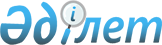 Об определении оператора процедуры эмиссии индивидуальных номеров сельскохозяйственных животных и утверждении Правил функционирования процессингового центра
					
			Утративший силу
			
			
		
					Постановление Правительства Республики Казахстан от 21 июля 2012 года № 959. Утратило силу постановлением Правительства Республики Казахстан от 23 июля 2015 года № 567

      Сноска. Утратило силу постановлением Правительства РК от 23.07.2015 № 567 (вводится в действие со дня его первого официального опубликования).      В соответствии с подпунктом 39-3) статьи 1 и подпунктом 9-1) статьи 5 Закона Республики Казахстан от 10 июля 2002 года «О ветеринарии» Правительство Республики Казахстан ПОСТАНОВЛЯЕТ:



      1. Определить оператором процедуры эмиссии индивидуальных номеров сельскохозяйственных животных – акционерное общество «Казагромаркетинг».



      2. Утвердить прилагаемые Правила функционирования процессингового центра.



      3. Настоящее постановление вводится в действие по истечении десяти календарных дней со дня первого официального опубликования.      Премьер-Министр

      Республики Казахстан                       К. МасимовУтверждены       

постановлением Правительства

Республики Казахстан  

от 21 июля 2012 года № 959  

Правила

функционирования процессингового центра 

1. Общие положения

      1. Настоящие Правила функционирования процессингового центра (далее – Правила) разработаны в соответствии с подпунктом 9-1) статьи 5 Закона Республики Казахстан от 10 июля 2002 года «О ветеринарии» и определяют порядок функционирования процессингового центра.



      2. В настоящих Правилах используются следующие понятия:



      1) база данных по идентификации сельскохозяйственных животных  - часть ветеринарного учета, предусматривающего единую, многоуровневую систему регистрации данных об индивидуальном номере животного, о его ветеринарных обработках, включая результаты диагностических исследований, а также данных о владельце животного, осуществляемая подразделениями местных исполнительных органов, осуществляющих деятельность в области ветеринарии, и используемая уполномоченным государственным органом в области ветеринарии;



      2) база данных по эмиссии индивидуальных номеров сельскохозяйственных животных – автоматизированная система эмиссии индивидуальных номеров сельскохозяйственных животных, включающая сведения о зарегистрированных лазерных станциях, изделиях (средствах) и атрибутах для проведения идентификации сельскохозяйственных животных и их производителях;



      3) процессинговый центр – оператор процедуры эмиссии индивидуальных номеров с ведением базы данных по эмиссии индивидуальных номеров, обеспечивающий сохранность и достоверность информации, своевременную эмиссию индивидуальных номеров, определяемый Правительством Республики Казахстан из числа специализированных организаций в области агропромышленного комплекса;



      4) эмиссия индивидуальных номеров сельскохозяйственных животных (далее – эмиссия индивидуальных номеров) – совокупность мероприятий по определению последовательной нумерации индивидуальных номеров сельскохозяйственных животных и распределение их по административно-территориальным единицам республики;



      5) регистрация – процедура внесения информации о лазерных станциях, изделиях (средствах) и атрибутах для проведения идентификации сельскохозяйственных животных и их производителях в базу данных по эмиссии индивидуальных номеров;



      6) изделия (средства) идентификации сельскохозяйственных животных (далее - изделия) – бирки (навесные, с радиочастотной меткой), болюсы, чипы и другие средства, используемые для идентификации сельскохозяйственных животных;



      7) атрибуты для проведения идентификации сельскохозяйственных животных – аппараты для проведения биркования и таврения;



      8) лазерная станция по мечению средств идентификации сельскохозяйственных животных (далее - лазерная станция) – организация, осуществляющая нанесение индивидуального номера на средства идентификации сельскохозяйственных животных;



      9) транспортная тара – упаковка для размещения изделий (средств) и атрибутов для проведения идентификации сельскохозяйственных животных, образующая самостоятельную транспортную единицу (коробка, ящик, контейнер и другие виды упаковки);



      10) метод конверта – схема отбора поштучного материала (изделий (средств) и атрибутов для проведения идентификации сельскохозяйственных животных) из транспортных тар.



      3. Процессинговый центр осуществляет:



      1) эмиссию индивидуальных номеров;



      2) регистрацию лазерных станций, изделий (средств) и атрибутов для проведения идентификации сельскохозяйственных животных и их производителей в базе данных по эмиссии индивидуальных номеров;



      3) определение соответствия изделий (средств) и атрибутов для проведения идентификации сельскохозяйственных животных установленным требованиям;



      4) выборочный отбор изделий (средств) и атрибутов для проведения идентификации сельскохозяйственных животных в процессе их поставки для определения соответствия установленным требованиям (далее – выборочный отбор);



      5) ведение базы данных по эмиссии индивидуальных номеров.



      4. Процессинговым центром осуществляется определение соответствия изделий (средств) и атрибутов для проведения идентификации сельскохозяйственных животных установленным требованиям в процессе их регистрации и поставки.



      Определение соответствия изделий (средств) и атрибутов для проведения идентификации сельскохозяйственных животных установленным требованиям и регистрация лазерных станций, изделий (средств) и атрибутов для проведения идентификации сельскохозяйственных животных и их производителей осуществляются в соответствии с Правилами регистрации лазерных станций, изделий (средств) и атрибутов для проведения идентификации сельскохозяйственных животных и их производителей, утвержденными Правительством Республики Казахстан. 

2. Порядок осуществления эмиссии индивидуальных номеров

      5. Местные исполнительные органы областей, города республиканского значения, столицы ежегодно до осуществления государственных закупок изделий и атрибутов для проведения идентификации сельскохозяйственных животных определяют потребность в индивидуальных номерах по области, городу республиканского значения, столице и осуществляют ее передачу в процессинговый центр.



      6. Процессинговый центр в течение 15 (пятнадцать) рабочих дней со дня получения информации о потребности в индивидуальных номерах проводит:



      1) определение последовательной нумерации индивидуальных номеров сельскохозяйственных животных с учетом предыдущих выданных индивидуальных номеров сельскохозяйственных животных;



      2) распределение индивидуальных номеров сельскохозяйственных животных по областям, городу республиканского значения, столице;



      3) формирование базы данных по эмиссии индивидуальных номеров и передачу индивидуальных номеров сельскохозяйственных животных подразделениям местных исполнительных органов областей, города республиканского значения, столицы, осуществляющим деятельность в области ветеринарии, для последующего проведения идентификации сельскохозяйственных животных.



      7. Процессинговый центр отслеживает использование распределенных индивидуальных номеров по соответствующим административно-территориальным единицам по базам данных эмиссии индивидуальных номеров и идентификации сельскохозяйственных животных.



      8. Выдаваемые индивидуальные номера должны соответствовать требованиям, указанным в Правилах идентификации сельскохозяйственных животных, утверждаемых Правительством Республики Казахстан.



      9. Списание индивидуальных номеров после выбытия с учета сельскохозяйственных животных отражается в базах данных по эмиссии индивидуальных номеров и идентификации сельскохозяйственных животных.



      10. Процессинговый центр осуществляет эмиссию списанных индивидуальных номеров по истечении 5 лет после выбытия с учета сельскохозяйственного животного. 

3. Порядок осуществления выборочного отбора

      11. Подразделения местных исполнительных органов областей, города республиканского значения, столицы, осуществляющие деятельность в области ветеринарии, создают комиссию по выборочному отбору закупаемых изделий (средств) и атрибутов для проведения идентификации сельскохозяйственных животных в составе представителей местных исполнительных органов, территориальных подразделений ведомства уполномоченного государственного органа в области ветеринарии соответствующих административно-территориальных единиц и процессингового центра.



      12. Выборочный отбор изделий (средств) и атрибутов для проведения идентификации сельскохозяйственных животных в зависимости от количества транспортных тар осуществляется методом одиночного, двойного или тройного конверта с отбором изделий (средств) и атрибутов для проведения идентификации сельскохозяйственных животных из нижнего, среднего и верхнего слоев по диагонали, но не менее 100 изделий и 3 атрибутов для проведения идентификации сельскохозяйственных животных.



      13. Определение соответствия отобранных изделий (средств) и атрибутов для проведения идентификации сельскохозяйственных животных установленным требованиям осуществляется на основании визуального сравнения отобранных изделий (средств) и атрибутов для проведения идентификации сельскохозяйственных животных с образцами изделий (средств) и атрибутов для проведения идентификации сельскохозяйственных животных, предоставленными производителем при регистрации.



      14. Результаты выборочного отбора в течение 3 (трех) рабочих дней после проведения процедуры выборочного отбора оформляются соответствующим актом, который подписывается членами комиссии по выборочному отбору закупаемых изделий (средств) и атрибутов для проведения идентификации сельскохозяйственных животных.



      Отобранные изделия (средства) и атрибуты для проведения идентификации сельскохозяйственных животных подлежат возврату поставщикам после оформления акта. 

4. Порядок ведения базы данных по эмиссии

индивидуальных номеров

      15. База данных по эмиссии индивидуальных номеров взаимосвязана с базой данных по идентификации сельскохозяйственных животных.



      16. Ведение базы данных по эмиссии индивидуальных номеров включает:



      1) ведение учета выданных индивидуальных номеров сельскохозяйственных животных, распределенных по соответствующим административно-территориальным единицам;



      2) внесение сведений о лазерных станциях, изделиях (средствах) и атрибутах для проведения идентификации сельскохозяйственных животных и их производителях.



      17. Информация о зарегистрированных лазерных станциях, изделиях (средствах) и атрибутах для проведения идентификации сельскохозяйственных животных и их производителях размещается на интернет-ресурсе процессингового центра.
					© 2012. РГП на ПХВ «Институт законодательства и правовой информации Республики Казахстан» Министерства юстиции Республики Казахстан
				